3.09.22 В рамках реализации плана мероприятий по профилактике противодействия терроризму и религиозному экстремизму  инспектор ПДН  лейтенант  полиции по Ленинскому району Омаров Мурад Омарович  провел беседу  среди учащихся  4-х  и 10-11-х классов по теме: «Экстремизм и терроризм- угроза обществу»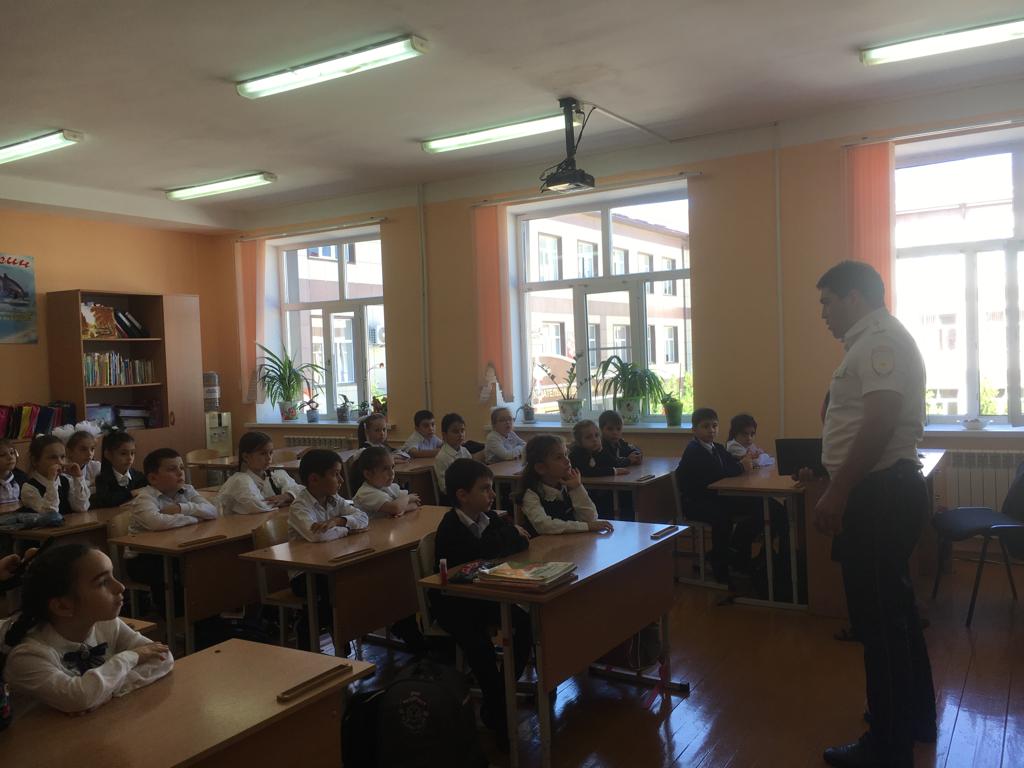 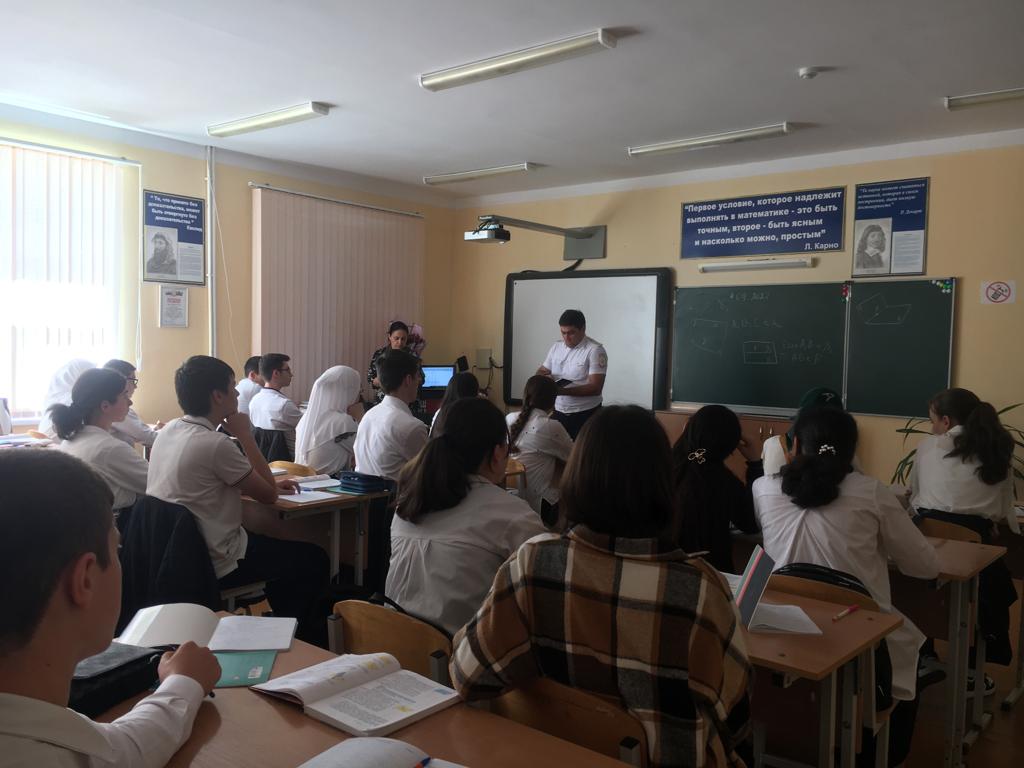 